遵照安全生产守则  做好应急救援演练按照信阳安全生产守则要求，县社主要领导安排县社安全生产工作领导小组组织安全生产应急救援演练。对本单位正在施工人员进行安全教育和督促检查，针对高空作业安全隐患进行排查，排查出三类安全隐患。有针对性的进行应急救援演练。要求施工人员系好安全绳、穿好防滑鞋，脚手架搭设要牢固可靠，彩钢瓦屋面夜间有露水、早上露水未干不能施工。严格落实各项安全防护措施。制定相应的应急救援预案，确保施工安全。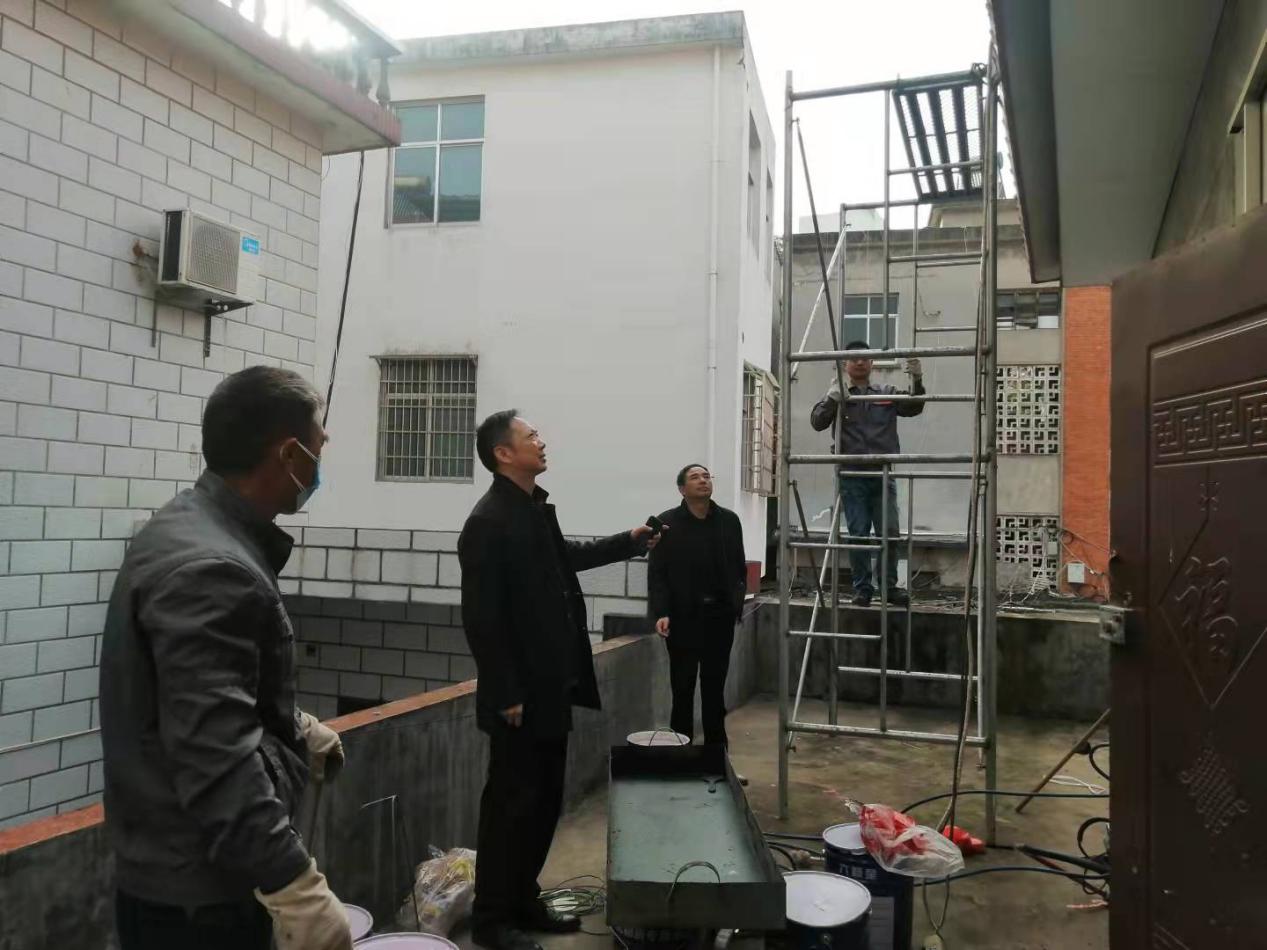 